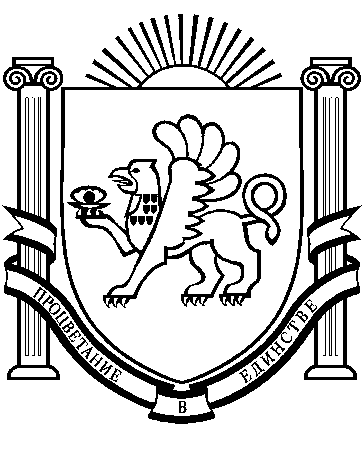 РЕСПУБЛИКА    КРЫМ   РАЗДОЛЬНЕНСКИЙ  РАЙОНАДМИНИСТРАЦИЯ   БЕРЕЗОВСКОГО  СЕЛЬСКОГО ПОСЕЛЕНИЯПОСТАНОВЛЕНИЕ   15.02. 2019 г.                              с. Березовка                                          № 43О постановке на баланс администрации Березовского сельского поселения недвижимого имущества	В соответствии с Федеральным законом от 06.10.2003 № 131-ФЗ                   «Об общих принципах организации местного самоуправления в Российской Федерации», Законом Республики Крым от 21.10. 2014  № 54-ЗРК «Об основах местного самоуправления в Республике Крым»,  Законом Республики Крым от 31.07.2014 N 38-ЗРК   "Об особенностях регулирования имущественных и земельных отношений на территории Республики Крым",  в связи с завершением выполнения кадастровых работПОСТАНОВИЛ:1. Принять объект недвижимого имущества в муниципальную собственность муниципального образования Березовского сельского поселения согласно приложения к настоящему постановлению.2. Поставить объект недвижимого имущества, указанный в приложении к настоящему постановлению, на баланс Администрации муниципального образования Березовское сельское поселение, включив его в казну муниципального образования Березовское сельское поселение.3. Включить объект недвижимого имущества, указанный в приложении к настоящему постановлению, в реестр муниципальной собственности муниципального образования Березовское сельское поселение.4. Настоящее постановление обнародовать путем размещения на информационном стенде Березовского  сельского совета, расположенного по адресу: с. Березовка, ул. Гагарина, д.52,  на официальном сайте Администрации  Березовского сельского  поселения  (http://berezovkassovet.ru/).5. Постановление вступает в силу с момента его  принятия.          6. Контроль за исполнением настоящего постановления возложить на заведующую сектором по вопросам финансов и бухгалтерского учета Селимшаеву З.Председатель Березовского сельского совета- Глава администрации Березовского сельского поселения                                   	              А.Б.Назар                                                                                                Приложение к постановлению                                                                                                                                                       Березовского сельского совета                                                                                                   от «15» февраля 2019 г. № 43Перечень недвижимого имущества Березовского сельского поселения№ п/пКадастровый номерКатегория земельРазрешенное использованиеПлощадь земельного участка кв.м,(м)Адрес  (описание месторасположения)Кадастровая цена 1 квадратного метра земель (руб.)Кадастровая стоимость в отношении земельного участка (руб.)1.90:10:000000:1321Земли населенных пунктовАвтомобильный транспорт (код 7.2)3566,00Р Крым, Раздольненский р-он, с. Березовка, ул.Крымская165,31589495,462.90:10:030101:2228Земли населенных пунктовАвтомобильный транспорт (код 7.2)5864,00Р Крым, Раздольненский р-он, с. Березовка, ул.Калинина165,31969377,843.90:10:030201:959Земли населенных пунктовЗдравоохранение (код 3.4)741,00Р Крым, Раздольненский р-он, с. Нива, ул.Ленина51А96,2871343,484.90:10:030101:2227Земли населенных пунктовАвтомобильный транспорт (код 7.2)4559,00Р Крым, Раздольненский р-он, с. Березовка, ул.Ленина165,31753648,295.90:10:030101:2224Земли населенных пунктовАвтомобильный транспорт (код 7.2)3539,00Р Крым, Раздольненский р-он, с. Березовка, ул.Школьная165,31585032,096.90:10:000000:1318Земли населенных пунктовАвтомобильный транспорт (код 7.2)5732,00Р Крым, Раздольненский р-он, с. Березовка, ул.Винницкая165,31947556,927.90:10:030101:2223Земли населенных пунктовАвтомобильный транспорт (код 7.2)1718,00Р Крым, Раздольненский р-он, с. Березовка, ул.Комарова165,31284002,588.90:10:000000:1320Земли населенных пунктовАвтомобильный транспорт(сооружения) (код 7.2)711,0(м)Р Крым, Раздольненский р-он, с. Березовка, ул.Объездная165,31117535,419.90:10:000000:1319Земли населенных пунктовАвтомобильный транспорт(сооружения) (код 7.2)1572,00(м)Р Крым, Раздольненский р-он, с. Нива, ул.Садовая137,54216212,8810.90:10:030201:2112Земли населенных пунктовДля индивидуального жилищного строительства(код 2.1)2215,00Р Крым, Раздольненский р-он, с. Нива, ул.Ленина 13137,54304651,1011.90:10:030201:935Земли населенных пунктовДля индивидуального жилищного строительства(код 2.1)1143,00Р Крым, Раздольненский р-он, с. Нива, ул.Ленина 44137,54157208,22